用户容量16000张制作增加卡和删除卡短路J4再通电，长响一声后，拔掉J4的短路跳线帽，此时蓝灯闪烁，刷第一张卡是添加主卡，刷第二张卡是删除主卡。从通电算起，以上步骤在17秒左右完成。增加用户卡在正常状态下（没有J4跳帽）用添加主卡刷门禁机，绿灯闪烁，用空白卡跟着刷即为用户卡，可连续制作。等一段时间，或者添加主卡再刷一次，则进入正常状态。删除用户卡同理。转换为读头模式把BTN和GND短接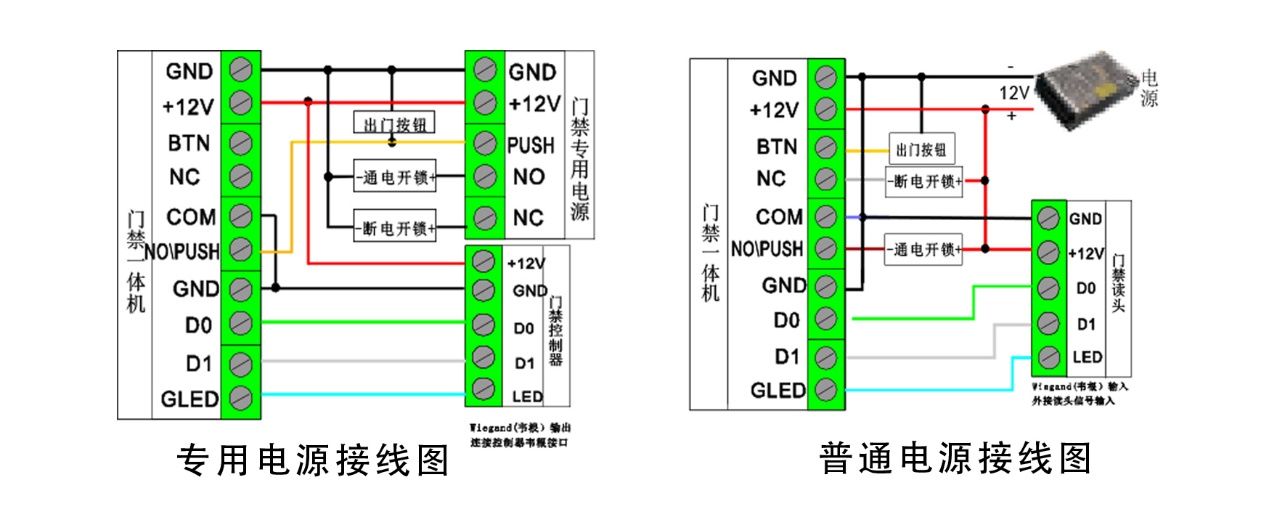 